KNIGHTS OF COLUMBUS“Bishop Cirilo Flores Outstanding Service Award: Boy and Girl Altar Server 2014Council Number: Parish:Boy or Girl Altar Server Nomination:Contact Information of Parents (Name and Phone):Every parish pastor may nominate one altar girl and one altar boy server to receive the San Diego Knights of Columbus Diocese Chapter Bishop Flores Memorial Service Award. This award will be given annually to one girl and one boy altar server who demonstrate outstanding service to their parish as an altar server.Complete the Nomination Form and return toBrother Jack O’Rourke by Oct. 25, 2014.  P.O. Box 2697 Ramona, CA   92065858-395-9985Winners will be announced at the 
Annual Knights of Columbus Priest and Religious Dinner on Nov. 6, 2014. 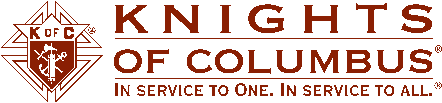 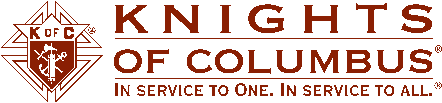 PASTOR SIGNATURE:  __________ __________________________  GRAND KNIGHT SIGNATURE ____________________________________ DATE __________